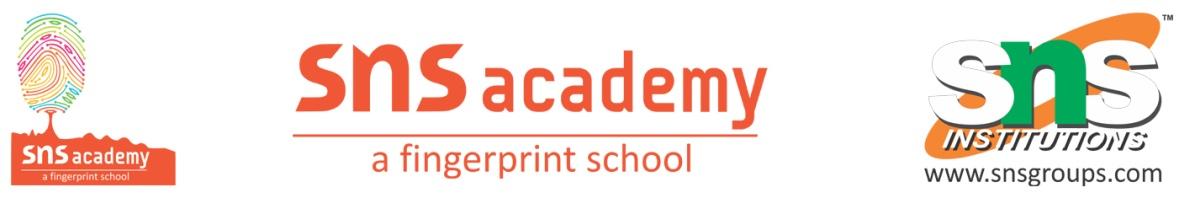 ANNUAL PLAN-2022-2023GRADE: VIIISUBJECT: SOCIAL SCIENCEMONTH           TOPICNO.OF PERIODSNO.OF PERIODSJUNEHISTORY: CH-1 The Modern periodGEOGRAPHY: CH-1 ResourcesCIVICS: CH-1 The Constitutions and the Need for laws     4     4     3     4     4     3JULYHISTORY: CH-2 The expansion of British Power in IndiaGEOGRAPHY:CH-2 Natural Resources Land, soil and Water CIVICS: CH-2 Ideals of our ConstitutionHISTORY:Ch-3 Life in the Rural areas   5    5    4        4   5    5    4        4AUGUSTHISTORY: CH-4 Tribal communicationCH-5 Crafts and IndustriesGEOGRAPHY:CH-3 Natural Vegetation and wild lifeCIVICS: CH-3 The Parliamentary system    4    4    4    7    4    4    4    7SEPTEMBERMIDTERM EXAMINATIONOCTOBERHISTORY: CH-6 The great uprisingCH-7 Education and British ruleGEOGRAPHY: CH-4 Minerals and Power resourcesCIVICS:CH-4  The JudiciaryCh-5 The Police and  the Courts     8     4     6     4     3      8     4     6     4     3 NOVEMBERGEOGRAPHY: CH-5 AgricultureCH-6 Major crops and Agricultural developmentHISTORY: CH-8 Reforms in Indian societyCH-9 Colonialism and Urban changeCIVICS:CH-6 Marginalization and Social Justice      4     5     6     4     4     4     5     6     4     4DECEMBERPOST MIDTERM EXAMINATIONPROJECT: DISASTER MANAGEMENTJANUARYHISTORY:CH-10 Changes in the ArtsCH-11 The National Movement Phase-I  GEOGRAPHY: CH-7 Manufacturing IndustriesCh-8 Industries comparative studiesCIVICS: CH-7 Untouchability – A Social Evil     5     7         4     6     3     5     7         4     6     3FEBRUARYHISTORY:CH-12 The National Movement- IICH.13 India After IndependenceGEOGRAPHY: CH-9 Human ResourcesCH- 10 Disaster and its ManagementCIVICS: CH-8 Government for development     10       4       4       4       5     10       4       4       4       5MARCHANNUAL EXAMINATION